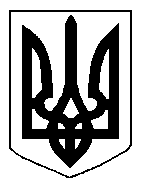 БІЛОЦЕРКІВСЬКА МІСЬКА РАДА	КИЇВСЬКОЇ ОБЛАСТІ	Р І Ш Е Н Н Я
від  27 червня 2019 року                                                                        № 4009-73-VIIПро передачу земельних ділянок комунальної власності в орендуТОВАРИСТВУ З ОБМЕЖЕНОЮ ВІДПОВІДАЛЬНІСТЮ «МПП ЕКІПАЖ»з правом передачі земельних ділянок в суборендуРозглянувши звернення постійної комісії з питань земельних відносин та земельного кадастру, планування території, будівництва, архітектури, охорони пам’яток, історичного середовища та благоустрою до міського голови від 28 травня 2019 року №235/2-17, протокол постійної комісії з питань  земельних відносин та земельного кадастру, планування території, будівництва, архітектури, охорони пам’яток, історичного середовища та благоустрою від 28 травня 2019 року №180, заяву ТОВАРИСТВА З ОБМЕЖЕНОЮ ВІДПОВІДАЛЬНІСТЮ «МПП ЕКІПАЖ» від 27 травня 2019 року №3057, технічну документацію із землеустрою щодо поділу земельної ділянки, відповідно до ст. ст. 12, 79-1, 93, 122, 123, 124, 125, 186 Земельного кодексу України, ст. 56 Закону України «Про землеустрій», ч.5 ст. 16 Закону України «Про Державний земельний кадастр», Закону України «Про оренду землі», ч.3 ст. 24 Закону України «Про регулювання містобудівної діяльності» п.34 ч.1 ст. 26 Закону України «Про місцеве самоврядування в Україні»,  міська рада вирішила:1. Погодити технічну документацію із землеустрою щодо поділу земельної ділянки комунальної власності площею 1,0021 га з кадастровим номером: 32103000000:06:035:0078 за адресою: вулиця Толстого, 40Б на дві окремі земельні ділянки: ділянка площею 0,3901 га (кадастровий номер: 3210300000:06:035:0086), ділянка площею 0,6120 га (кадастровий номер: 3210300000:06:035:0087), без зміни їх цільового призначення, що додається.2. Передати земельну ділянку комунальної власності в оренду ТОВАРИСТВУ З ОБМЕЖЕНОЮ ВІДПОВІДАЛЬНІСТЮ «МПП ЕКІПАЖ» з цільовим призначенням 11.02. Для розміщення та експлуатації основних, підсобних і допоміжних будівель та споруд підприємств переробної, машинобудівної та іншої промисловості (вид використання – для розміщення, експлуатації та обслуговування  виробничих, адміністративних та складських приміщень) на підставі розробленої технічної документації із землеустрою щодо поділу земельної  ділянки,  площею 0,6120 га (з них: землі під будівлями та спорудами промислових підприємств – 0,6120 га)  за адресою: вулиця Толстого, 40Б, строком на 10 (десять) років з правом передачі земельної ділянки в суборенду. Кадастровий номер: 3210300000:06:035:0087.3. Передати земельну ділянку комунальної власності в оренду ТОВАРИСТВУ З ОБМЕЖЕНОЮ ВІДПОВІДАЛЬНІСТЮ «МПП ЕКІПАЖ» з цільовим призначенням 11.02. Для розміщення та експлуатації основних, підсобних і допоміжних будівель та споруд підприємств переробної, машинобудівної та іншої промисловості (вид використання – для розміщення, експлуатації та обслуговування  виробничих, адміністративних та складських приміщень) на підставі розробленої технічної документації із землеустрою щодо поділу земельної  ділянки,  площею 0,3901 га (з них: землі під будівлями та спорудами промислових підприємств – 0,3901 га)  за адресою: вулиця Толстого, 40Б, строком на 10 (десять) років з правом передачі земельної ділянки в суборенду. Кадастровий номер: 3210300000:06:035:0086.4.Особі, зазначеній в цьому рішенні, укласти та зареєструвати у встановленому порядку договори оренди землі.      5.Доповнити  договори оренди землі пунктом «Орендована земельна ділянка може передаватись орендарем у суборенду без зміни її цільового призначення на термін, що не перевищує строку, визначеного цим договором».6.Контроль за виконанням цього рішення покласти на постійну комісії з питань  земельних відносин та земельного кадастру, планування території, будівництва, архітектури, охорони пам’яток, історичного середовища та благоустрою.В.о. міського голови 					                       В. Кошель